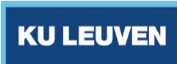 CCB Open Ph.D. positionsCANDIDATE EVALUATION FORM 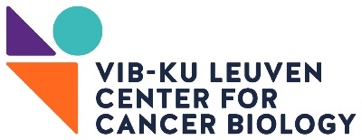 Name of candidate:        Dates of association with this candidate:         Relationship to candidate at that time:           (teacher, advisor, employer, etc.)  Date	 Name and positionPhone number	 InstitutionNumber of students supervised during your career:                                 Overall, I would consider the candidate to be in the following percentage of students I have encountered: 1 % - 5% - 10% - 20% Please give your mark for the following skills, where 1 is outstanding and 5 is less than average.	 1	2	3	4	5	Academic record:					Theoretical knowledge:						Technical skills:						Motivation/Commitment: 						Social & communicative skills:							Adaptability/Flexibility: 					Creativity/Originality:					Ability to work independently:							Ability to work in team:								Send this form together with your opinion of the candidate on a separate and signed official letterhead to ccbphdapplications@kuleuven.vib.be	